Муниципальное бюджетное дошкольное образовательное учреждение детский сад комбинированного вида №4 станицы Крыловской муниципального образования Крыловский районМастер – класс для педагогического коллектива «Игры и занятия на световом столе»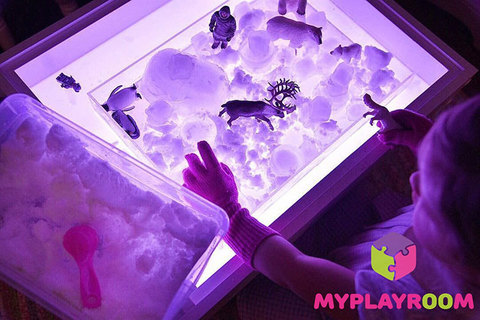 Учитель-логопед МБДОУ №4Гаркуша А.В.Ст.Крыловская, 2019Мастер – класс для педагогического коллектива «Игры и занятия на световом столе»Педагогическая работа похожа на работу садовода. «Детство как почва, в которую падают семена. Они крохотные. Их не видно, но они есть. Потом они начинают прорастать. Биография человеческой души, человеческого сердца – это прорастание семян, развитие их в крепкие, большие растения. Некоторые становятся чистыми и яркими цветами, некоторые –хлебными колосьями, некоторые – злым чертополохом» (Владимир Солоухин). И именно от нашей заботы, любви, внимания, терпения, безусловного принятия каждого ребенка, во многом зависит красота его души.Дошкольное образование в России на современном этапе ориентировано не только на обеспечение познавательного развития ребёнка, но и на становление базовых свойств его личности: самооценки, эмоциональной сферы, нравственных ценностей, смыслов и установок, а также социально психологических особенностей в системе отношений с другими людьми.Открыть скрытые необъятные горизонты способностей, возможностей, ресурсов, творчества, креативности помогают арт-терапевтические техники c использованием светового стола.Перенос традиционных педагогических занятий на световой стол дает больший воспитательный и образовательный эффект, по сравнению со стандартными формами обучения:- усиливается желание ребенка узнавать что-то новое, экспериментировать и работать самостоятельно.- гармонично и интенсивно развиваются все познавательные функции (восприятие, внимание, память, мышление, воображение, а также речь и моторика.- совершенствуется предметно-игровая деятельность, что в дальнейшем способствует развитию сюжетно-ролевой игры и коммуникативных навыков ребенка.- световой стол, песок, природный материал и игровые атрибуты, способны «заземлять» отрицательную энергию, что особенно актуально в работе с «особыми»детьми.- снятие стресса и гармонизация внутреннего состояния.Творческие занятия на световом столе решают много задач, обретение нового сенсорного опыта, развитие речи и мелкой моторики, внимания, образно-логического мышления и воображения.Идеи для проведения игр на световом столе.Песочная терапия понравится, как детям так и взрослым. Включайте фантазию и творите свои шедевры.Песок можно заменить манной крупой или пищевой солью. Попробуйте использовать цветную соль для ванны или цветной рис.- Природа на световом столе. Разложите на поверхности стола листья, цветы и другие природные объекты для наблюдений. Действительно, структура растений лучше видна на просвет.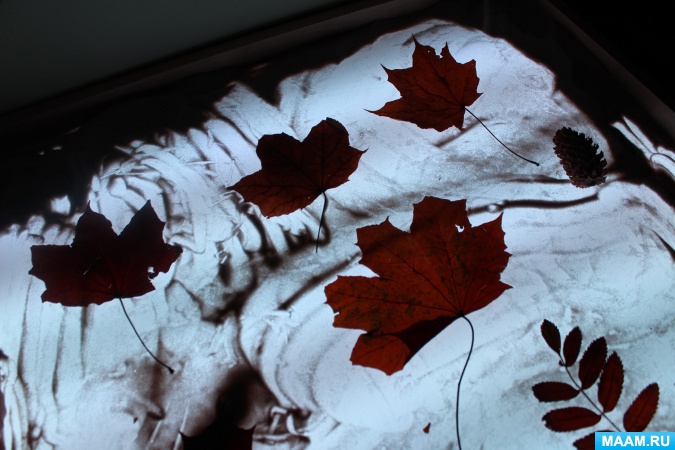 Также присыпав листья песком получаются рисунки и контуры природных объектов, развивается творчество и фантазия, мелкая моторика.- Магнитный конструктор из прозрачного пластика. С подсветкой на столе игра преобразиться на глазах и подарит новые впечатления. 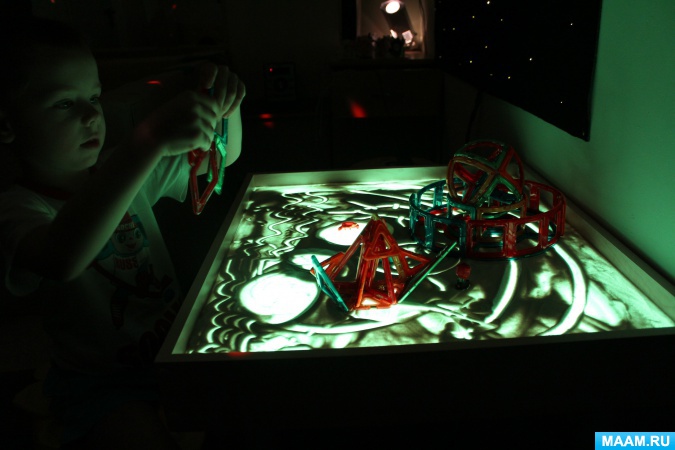 - Сюжетные игры: придумать тему для игры, подобрать фигурки и создать свой маленький мир. 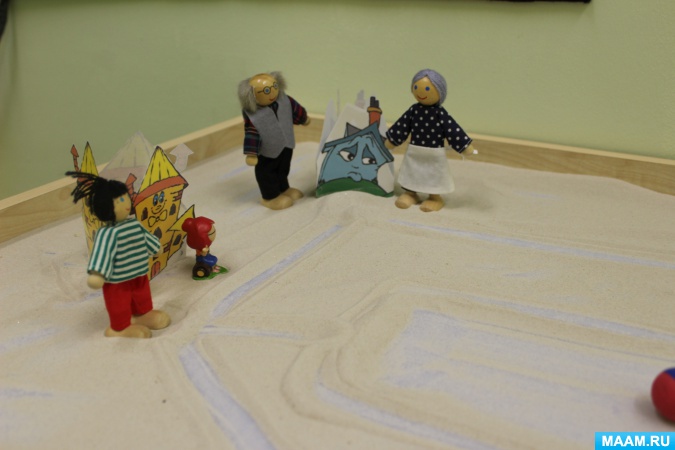 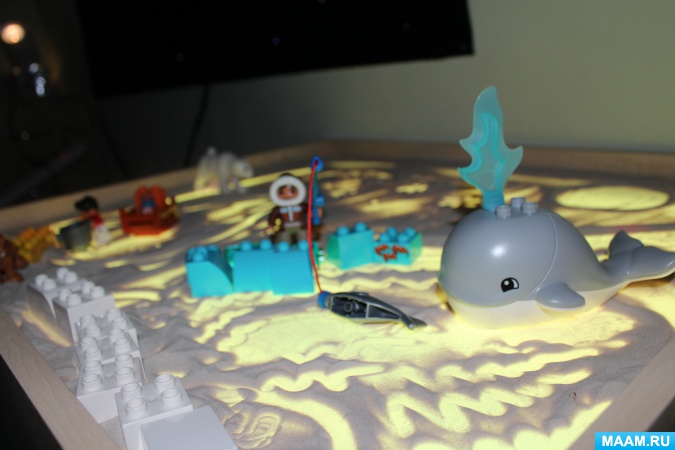 - Как открыть в ребенке интерес к изобразительному искусству? Даже тем детям, которые не любят рисовать, будет интересно сотворить картину на стекле с подсветкой. Столик с подсветкой позволяет заняться нестандартным видом искусства. Работа с различными техниками рисования отлично успокаивает и снимает стресс, а психологи используют картины для обнаружения скрытых проблем и страхов ребенка.Рисование пальчиками, красками, при помощи воздушных шариков и пр.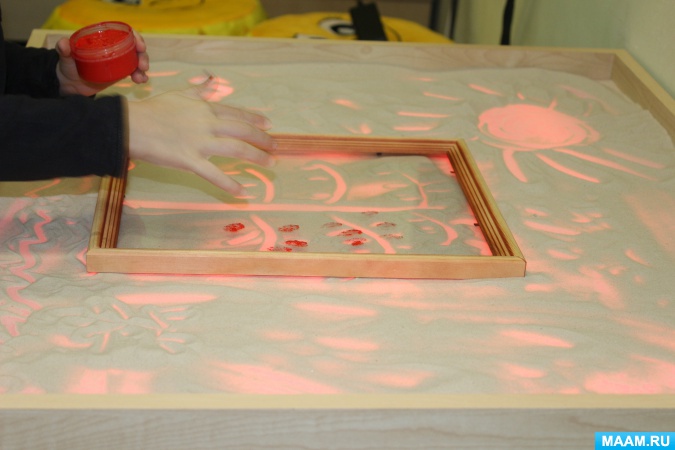 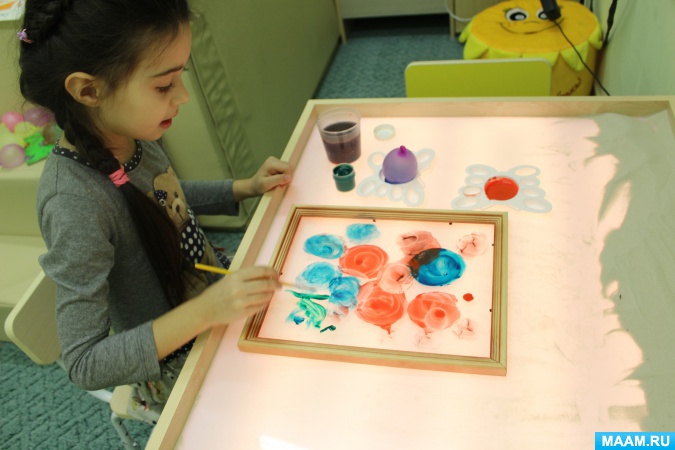 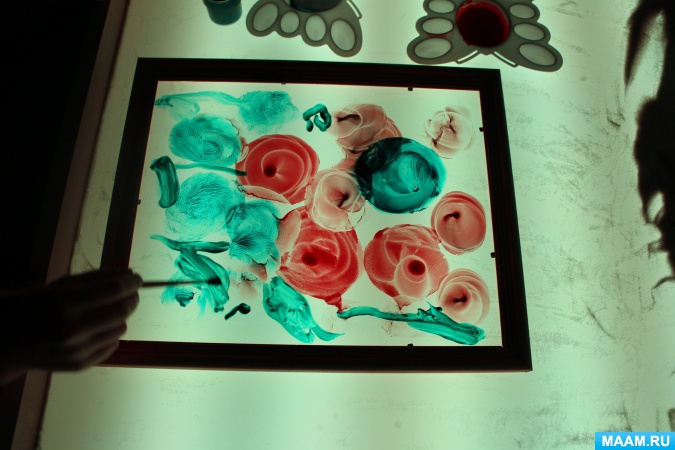 Рисование по трафаретам, обведение по контурам.Конструирование при помощи счетных палочек.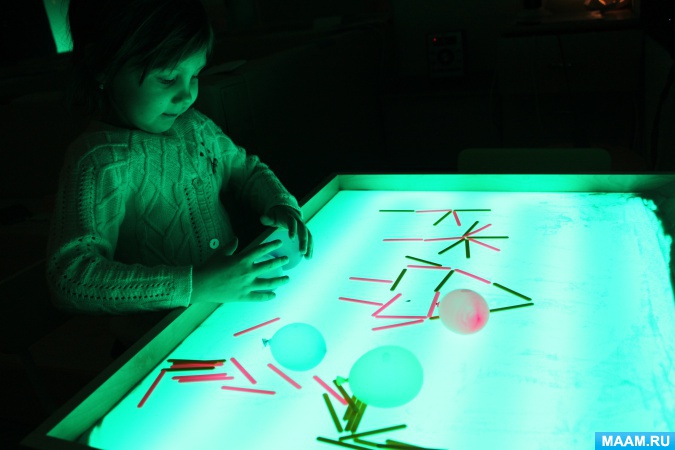 Выкладывание рисунка по контуру при помощи стеклянных камешков.Занятия с детьми не ограничиваю обычным набором изобразительных средств и традиционными способами их использования. Ребенок более охотно включается в процесс, отличный от того к чему он привык.- Нетрадиционные упражнения на развитие устойчивости внимания.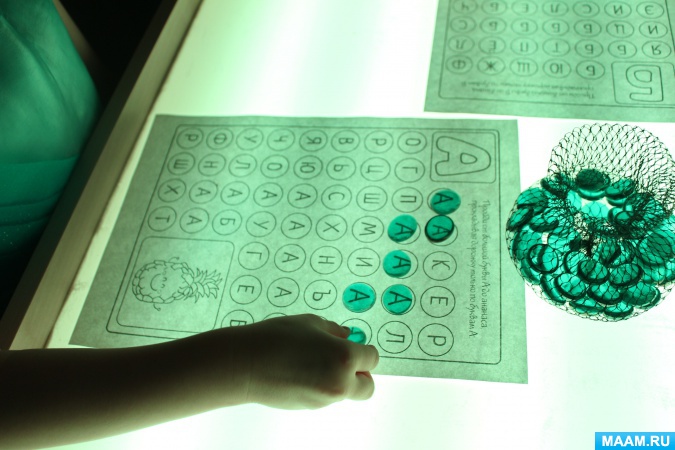 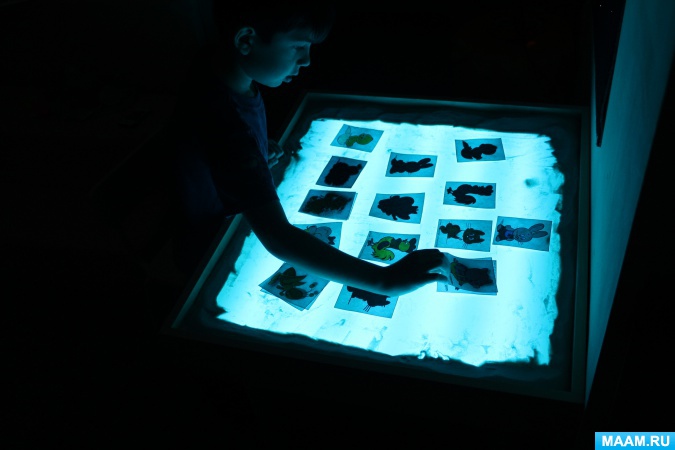 - Развитие сенсорных ощущений, наполнив воздушные шары водой разной температуры. Ребенок, взяв в руки шарик определяет теплую, горячую, холодную температуру, может сортировать шары и пр. Подсветка создает особое ощущение волшебства и подкрепляет интерес ребенка.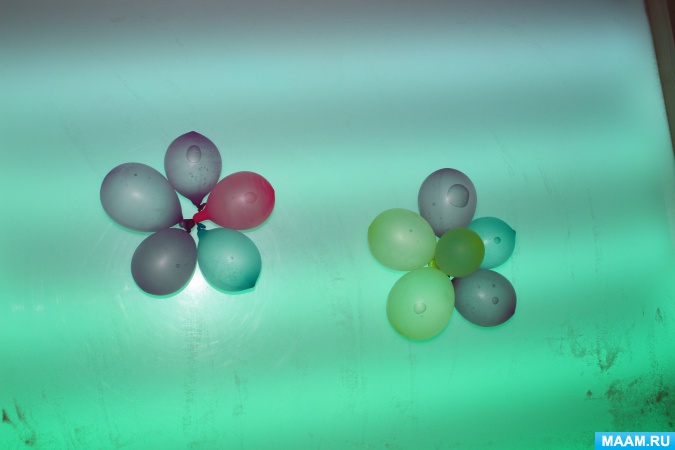 - Нетрадиционные упражнения на развитие зрительной памяти. Ориентировка в пространстве.На современном этапе работа со световым столом приобрел особую актуальность, и педагогическую целесообразность, которая заключается в том, что использование светового стола:-позволяет в скрытой символической форме реконструировать конфликтную травмирующую ситуацию и найти силы для ее решения;-способствует развитию познавательных психических процессов и речи;-позволяет каждому человеку реализовать свой потенциал и прийти в результате к гармонии с собой;-ориентирована на эмоциональное благополучие каждого ребенка, развитие уверенности в себе, создание чувства защищённости;-решает широкий спектр межличностных и внутри личностных проблем, а также вопросов, касающихся как психологического, так и физического здоровья;-является эмоционально – развивающей;-использует художественное творчество как способ психологической работы и психологической поддержки детей.Работа со световым столом является поистине уникальным, продуктивным и незаменимым способом психологической работы с детьми.